З А Я В Л Е Н И Еза издаване на разрешение за изработване на план – извадка от подробен устройствен план (ПУП) по реда на чл.133 от ЗУТ (Уникален идентификатор на административната услуга - 1986)От 1.…………………………………………………………………………………..………….(посочете трите имена на физическото лице или наименованието на юридическото лице)ЕГН/ЕИК…………………………………….., постоянен/настоящ адрес или адрес на управление на юридическото лице: гр./с. ……………………........................................, община………………..……….……, област………………..……………………………., ул. (ж.к.) …………………………………....................................., тел.: ………...................., електронна поща ............................................юридическото лице се представлява от ………………………………………………………………………………………………………………………………………………………(трите имена на представителя/пълномощника и ЕГН)№/дата на пълномощното …………………………………….2…………………………………………………………………………………..………….( трите имена на физическото лице)ЕГН…………………………………….., постоянен/настоящ адрес………………………..………………………………………………………………………………………………….телефон за връзка...............................................Г-Н КМЕТ,Желая да ми/ни/ бъде издадено разрешение за изработване на подробен устройствен план – план за регулация и застрояване /план за регулация, план за застрояване/ работен устройствен план, който е извадка от изработван проект за ПУП на ……………………..………………………………………………………………………………………………….в обхват поземлени имоти: ……………………………………кв.…………………………местност ……………………………, по плана на /в землището гр./с/……………………..за ……………………………………………………………………………………………….………………………………………………………………………………………………….…………………………………………………………………………………………………. Прилагам следните документи:     1. Документ за собственост - копие, освен ако същият е вписан в имотния регистър: Документът за собственост е вписан под акт № ……., том…….., година …………. в службата по вписванията …………..……. (отбележете със знак , когато документът е вписан, и попълнете данните за вписването).     2. Изготвен проект за изменение на ПУП;     3. Скица на имота;     4. Нотариално заверено пълномощно за представител, когато заявлението не се подава от възложителя.     5. Документ за платена такса, освен ако плащането е извършено по електронен път.     Плащането е извършено по електронен път (отбележете със знак Х, когато плащането е извършено по електронен път).     6. Други ……………………….……………………………………………………….Желая издаденият индивидуален административен акт да бъде получен: Лично от звеното за административно обслужване Чрез лицензиран пощенски оператор на адрес:....................................................,………………………………………………………………………………………………,като декларирам, че пощенските разходи са за моя сметка, платими при получаването на акта за вътрешни пощенски пратки, и съм съгласен документите да бъдат пренасяни от оператора за служебни цели. Индивидуалният административен акт да бъде изпратен:като вътрешна препоръчана пощенска пратка;като вътрешна куриерска пратка;като международна препоръчана пощенска пратка.	Дата: ................................			Заявител: 1.....................................(подпис) 								      2………………………..								                   (подпис) 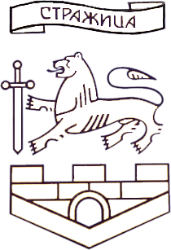      Вх. №…………………     Дата:             /ден. месец, година/ДОКМЕТА НА ОБЩИНА СТРАЖИЦА